ブロッコリー丸ごと飯材　料（５人分）　　　　　　　　　　　　　　　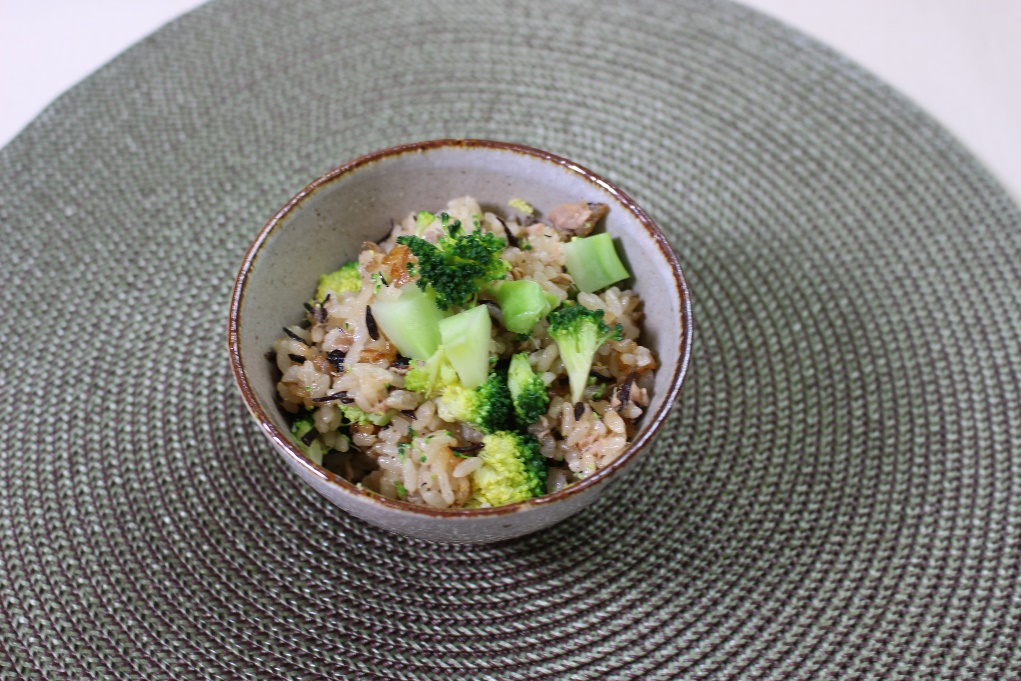 米	　　　　　　2合(300g)ブロッコリー	　1個(300g)乾燥ひじき　　	3gまぐろ（缶詰）	1缶(70ｇ)鰹節　　　　　	1g濃口醬油　　　	大さじ2みりん　　　　	大さじ１作り方米を洗い炊飯器に入れ分量の水を入れて30分浸漬する。ひじきは水で戻しておく。①にひじき、油を切ったまぐろ缶詰、鰹節、濃口醤油、みりんを入れて炊く。ブロッコリーを小さめ（約1㎝）に切り、耐熱の器に入れてラップをし、電子レンジ（600w）で3分温める。（やわらかくなるまで加熱時間を調整してください）炊きあがったご飯とブロッコリーを混ぜ合わせ完成！SDGsポイントブロッコリーは芯ごと使い、また乾燥ひじきやまぐろ（缶詰）などの備蓄品を使っているので廃棄物は出ません。炊飯器と電子レンジだけを使用しているため洗い物が少なく環境にもやさしいです。ポイントヘルシーでボリューム感もあります。相愛大学　2021年度４回生　卒業研究